											Marca da bollo€.16,00MODELLO 1)Spett.leComune di Bovespiazza Italia n. 6412012 Boves (CN)Affidamento concessione del servizio di informazione e comunicazione mediante la redazione, la stampa, la distribuzione e la direzione del Notiziario del Comune di Boves “Boves&Società”CIG: Z1C1FA2F5BDOMANDA DI PARTECIPAZIONE E CONTESTUALE DICHIARAZIONE SOSTITUTIVA DI CERTIFICAZIONE E DI ATTO DI NOTORIETA’(da inserire nella busta 1 – Documentazione amministrativa) (Artt. 46 - 47, comma 1, 38, comma 3 e 21, comma 1 del Testo Unico “in materia didocumentazione amministrativa” approvato con D.P.R. 28.12.2000 n. 445).Il sottoscritto (cognome) ..........…..................................................................... (nome) .....................…….........nato a ...................................................................................................................... il ............................................. residente a                                                                                                                               Prov.                   CAP                       in Via/P.zza                                                                                                                                                                     n.                  in qualità di   .............................................................................................................................................................(indicare la qualifica esatta all’interno dell’impresa: legale rappresentante ecc…)dell’impresa ….........................................................................................................................................................(indicare l’esatta denominazione comprensiva della forma giuridica)con sede legale a .......................................................................................................................... prov. ...............in Via P.zza                                                                                                                                                            n                           e con sede operativa a                                                                                                                                                                   in Via/Piazza                                                                                                                                                                                       CAP ................................ Via ................................................................................................................... n. ...........P.Iva................................................................................................e P.I.V.A……………………………………….Telefono ......................................... E-MAIL: ……………………………………………….………………………PEC……………………………………………………….……….. Fax...................................................................CHIEDEdi partecipare alla procedura per l’affidamento della concessione del servizio di informazione e comunicazione per la redazione, stampa e distribuzione del notiziario del Comune di Boves, in nome e per conto della suddetta ditta□ come impresa singola.□ come capogruppo di un’associazione temporanea o di un consorzio o di un GEIE di tipo orizzontale già costituito fra le seguenti imprese:(indicare la denominazione di ciascuna impresa/società e le parti del servizio, con la relativa percentuale che intendeassumersi) ______________________________________________________________________________________________________________________________________________________________________DICHIARAAi sensi degli articoli 46 e 47 del d.P.R. 28 dicembre 2000, n. 445, consapevole delle sanzioni penali previste dal successivo articolo 76 e delle conseguenze previste dall’art.75 del medesimo D:P.R. per le ipotesi di falsità in atti e dichiarazioni mendaci,che i dati identificativi dei soggetti di cui all’art.80 c.3 del Codice: direttori tecnici (per ogni tipo di impresa) del titolare (per le imprese individuali), di tutti i soci (per le società in nome collettivo), dei soci accomandatari (per le società in accomandita semplice), dei membri del consiglio di amministrazione cui sia stata conferita la legale rappresentanza di direzione o di vigilanza e dei soggetti muniti di poteri di rappresentanza, di direzione o di controllo, dei titolari di poteri institori ex art.2203 de c.c. e dei procuratori speciali delle società muniti di potere di rappresentanza e titolari di poteri gestori e continuativi ricavabili dalla procura, del socio unico persona fisica, ovvero del socio di maggioranza in caso di società con meno di quattro soci, se si tratta di altro tipo di società o consorzio, sono:Inoltre,che nell’anno antecedente la data della lettera di invito alla procedura negoziata in oggetto non vi sono stati soggetti cessati dalle cariche societarie indicate nell’art.80 c.3 del D.Lgs 50/2016OVVEROindica l’elenco degli eventuali soggetti cessati dalle cariche societarie suindicate nell’anno antecedente la lettera di invito:IN MERITO ALL’ART. 80 DEL CODICE (barrare la voce che interessa)2) di non trovarsi in nessuna delle condizioni di esclusione dalla partecipazione a una procedura d’appalto o concessione previste dall’art. 80 del Codice e da qualsiasi altra disposizione legislativa e regolamentare, e più precisamente dichiara: di non aver subito alcuna condanna con sentenza definitiva o decreto penale di condanna divenuto irrevocabile o sentenza di applicazione della pena su richiesta ai sensi dell’articolo 444 del codice di procedura penale per uno dei seguenti reati: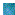 delitti, consumati o tentati, di cui agli articoli 416 (“associazione per delinquere”), 416-bis (“associazioni di tipo mafioso”) del codice penale ovvero delitti commessi avvalendosi delle condizioni previste dal predetto articolo 416-bis ovvero al fine di agevolare l’attività delle associazioni previste dallo stesso articolo, nonché per i delitti, consumati o tentati, previsti dall’articolo 74 del decreto del Presidente della Repubblica 9 ottobre 1990, n. 309 (“associazione finalizzata al traffico illecito di sostanze stupefacenti o psicotrope”), dall'articolo 291-quater del decreto del Presidente della Repubblica 23 gennaio 1973, n. 43 (“associazione per delinquere finalizzata al contrabbando di tabacchi lavorati esteri”) e dall’articolo 260 del decreto legislativo 3 aprile 2006, n. 152 (“attività organizzate per il traffico illecito di rifiuti”), in quanto riconducibili alla partecipazione a un’organizzazione criminale, quale definita all’articolo 2 della decisione quadro 2008/841/GAI del Consiglio (art. 80, comma 1, lett. a); delitti, consumati o tentati, di cui agli articoli 317 (“concussione”), 318 (“corruzione per l’esercizio della funzione”), 319 (“corruzione per un atto contrario ai doveri d’ufficio”), 319-ter (“corruzione in atti giudiziari”), 319-quater (“induzione indebita a dare o promettere utilità”), 320 (“corruzione di persona incaricata di un pubblico servizio”), 321 (“pene per il corruttore”), 322 (“istigazione alla corruzione”), 322-bis (“peculato, concussione, induzione indebita a dare o promettere utilità, corruzione e istigazione alla corruzione di membri della Corte penale internazionale o degli organi delle Comunità europee e di funzionari delle Comunità europee e di Stati esteri”), 346-bis (“traffico di influenze illecite”), 353 (“turbata libertà degli incanti”), 353-bis (“turbata libertà del procedimento di scelta del contraente”), 354 (“astensione dagli incanti”), 355 (“inadempimento di contratti di pubbliche forniture”) e 356 (“frode nelle pubbliche forniture”) del codice penale, nonché all'articolo 2635 (“infedeltà a seguito di dazione o promessa di utilità”) del codice civile (art. 80, comma 1, lett. b);frode ai sensi dell’articolo 1 della convenzione relativa alla tutela degli interessi finanziari delle Comunità europee (art. 80, comma 1, lett. c);delitti, consumati o tentati, commessi con finalità di terrorismo, anche internazionale, e di eversione dell'ordine costituzionale, reati terroristici o reati connessi alle attività terroristiche (art. 80, comma 1, lett. d);delitti di cui agli articoli 648-bis (“riciclaggio”), 648-ter (“impiego di denaro, beni o utilità di provenienza illecita”), e 648-ter.1 (“autoriciclaggio”) del codice penale, riciclaggio di proventi di attività criminose o finanziamento del terrorismo, quali definiti all'articolo 1 (“riciclaggio di proventi di attività criminose o finanziamento del terrorismo”) del D.Lgs. 22 giugno 2007, n. 109 e successive modificazioni (art. 80, comma 1, lett. e);sfruttamento del lavoro minorile e altre forme di tratta di esseri umani definite con il D.Lgs. 4 marzo 2014, n. 24 (art. 80, comma 1, lett. f);ogni altro delitto da cui derivi, quale pena accessoria, l’incapacità di contrattare con la pubblica amministrazione (art. 80, comma 1, lett. g);(oppure) che nei propri confronti sono state pronunciate le seguenti condanne: .....................................................................................................................................................................................................................................................................................................................................................................(indicare tutte le condanne con sentenza definitiva, i decreti penali di condanna divenuti irrevocabili, le Sentenzedi applicazione della pena su richiesta ai sensi dell’art. 444 del Codice di procedura penale emessi nei propri confronti per uno dei reati sopraelencati, ivi comprese quelle per le quali abbia beneficiato della non menzione, ad esclusione delle condanne per reati depenalizzati o per le quali è intervenuta la riabilitazione o quando il reato è stato dichiarato estinto dopo la condanna ovvero in caso di revoca della condanna medesima) (art. 80, comma 3) e che, trovandosi in una delle situazioni di cui all’art. 80. comma 1, del Codice, limitatamente alle ipotesi in cui la sentenza definitiva abbia imposto una pena detentiva non superiore a 18 mesi ovvero abbia riconosciuto l'attenuante della collaborazione come definita per le singole fattispecie di reato, o al comma 5, di aver risarcito o di essersi impegnato a risarcire qualunque danno causato dal reato o dall'illecito e di aver adottato provvedimenti concreti di carattere tecnico, organizzativo e relativi al personale idonei a prevenire ulteriori reati o illeciti (art. 80, comma 7); che nei propri confronti non sussistono di causa di decadenza, di sospensione o di divieto previste dall’articolo 67 del D.Lgs. 6 settembre 2011, n. 159, o di un tentativo di infiltrazione mafiosa di cui all’articolo 84, comma 4, del medesimo decreto (art. 80, comma 2); di non aver commesso violazioni gravi, definitivamente accertate, rispetto agli obblighi relativi al pagamento delle imposte e tasse o dei contributi previdenziali, secondo la legislazione italiana, ovvero di aver ottemperato ai suoi obblighi pagando o impegnandosi in modo vincolante a pagare le imposte o i contributi previdenziali dovuti, compresi eventuali interessi o multe, formalizzando il pagamento o l’impegno prima della scadenza del termine per la presentazione delle domande (art. 80, comma 4); che l’Impresa non si trova in alcuna delle seguenti situazioni, e più precisamente dichiara:di non aver commesso gravi infrazioni debitamente accertate alle norme in materia di salute e sicurezza sul lavoro nonché agli obblighi (in materia ambientale, sociale o del lavoro stabiliti dalla normativa europea e nazionale, dai contratti collettivi o dalle disposizioni internazionali elencate nell’allegato X del Codice) di cui all’articolo 30, comma 3, del Codice (art. 80, comma 5, lett. a);di non trovarsi in stato di fallimento, di liquidazione coatta, di concordato preventivo, salvo il caso diconcordato con continuità aziendale, o che nei suoi riguardi sia in corso un procedimento per la dichiarazione di una di tali situazioni, fatto salvo quanto previsto dall’art. 110 del Codice (art. 80, comma 5,  Lett. b);di non essersi resa colpevole di gravi illeciti professionali, tali da rendere dubbia la sua integrità o affidabilità (tra questi rientrano: le significative carenze nell’esecuzione di un precedente contratto di appalto o di concessione che ne hanno causato la risoluzione anticipata, non contestata in giudizio, ovvero confermata all’esito di un giudizio, ovvero hanno dato luogo ad una condanna al risarcimento del danno o ad altre sanzioni; il tentativo di influenzare indebitamente il processo decisionale della stazione appaltante o di ottenere informazioni riservate ai fini di proprio vantaggio; il fornire, anche per negligenza, informazioni false o fuorvianti suscettibili di influenzare le decisioni sull’esclusione, la selezione o l’aggiudicazione ovvero l’omettere le informazioni dovute ai fini del corretto svolgimento della procedura di selezione) (art. 80, comma 5, lett. c);di non determinare con la propria partecipazione una situazione di conflitto di interesse ai sensi dell'articolo 42, comma 2, del Codice (art. 80, comma 5, lett. d);di non essere stata coinvolta nella preparazione della procedura d’appalto di cui all’articolo 67 del Codice (art. 80, comma 5, lett. e);di non essere stata soggetta alla sanzione interdittiva di cui all’art. 9, comma 2, lettera c) del D.Lgs. 8 giugno 2001, n. 231 o ad altra sanzione che comporta il divieto di contrarre con la pubblica amministrazione, compresi i provvedimenti interdittivi di cui all’art. 14 del D.Lgs. 9 aprile 2008, n. 81 (art. 80, comma 5, lett. f);di non essere iscritta nel casellario informatico tenuto dall’Osservatorio dell'ANAC per aver presentato false dichiarazioni o falsa documentazione ai fini del rilascio dell’attestazione di qualificazione, per il periodo durante il quale perdura l’iscrizione (art. 80, comma 5, lett. g);di non aver violato il divieto di intestazione fiduciaria di cui all’art. 17 della legge 19 marzo 1990, n. 55, ovvero che è trascorso almeno un anno dall’ultima violazione accertata definitivamente e che questa è stata rimossa (art. 80, comma 5, lett. h);di essere in regola con le norme che disciplinano il diritto al lavoro dei disabili, come previsto dall’art. 17 della legge 12 marzo 1999, n. 68 (art. 80, comma 5, lett. i);che, con riferimento all’art. 80, comma 5, lett. l, del Codice, in relazione ai reati previsti e puniti dagli articoli 317 (“concussione”) e 629 (“estorsione”) del codice penale aggravati ai sensi dell’articolo 7 del D.L. 13 maggio 1991, n. 152, convertito, con modificazioni, dalla legge 12 luglio 1991, n. 203 (barrare la casella che interessa): non è stato vittima di alcuno dei predetti reati;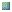 è stato vittima dei suddetti reati e ha denunciato i fatti all’autorità giudiziaria;è stato vittima dei suddetti reati e non ha denunciato i fatti all’autorità giudiziaria in quanto ricorrono i casi previsti dall’art. 4, primo comma, della legge 24 novembre 1981, n. 689 (fatto commesso nell’adempimento di un dovere o nell’esercizio di una facoltà legittima ovvero in stato di necessità o di legittima difesa).di non trovarsi, rispetto ad un altro partecipante alla medesima procedura di affidamento, in una situazione di controllo di cui all’articolo 2359 del codice civile o in una qualsiasi relazione, anche di fatto, se la situazione di controllo o la relazione comporti che le offerte sono imputabili ad un unico centro decisionale (art. 80, comma 5, lett. m);3.  ai sensi dell’art. 80, comma 11, del Codice, dichiara che l’Impresa rientra tra le aziende o società sottoposte a sequestro o confisca ai sensi dell'articolo 12-sexies del decreto-legge 8 giugno 1992, n. 306, convertito, con modificazioni, dalla legge 7 agosto 1992, n. 356 o degli articoli 20 e 24 del decreto legislativo 6 settembre 2011 n. 159, ed affidate ad un custode o amministratore giudiziario o finanziario, limitatamente alle cause di esclusione previste dall’art. 80 del Codice riferite al periodo precedente al predetto affidamento (barrare se ricorre il caso)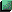 ATTESTAil possesso dei seguenti requisiti di ordine tecnico-organizzativo:di essere iscritta al registro delle imprese presso la Camera di Commercio di _____________________, iscrizione n._______________per le seguenti attività coincidenti con quella oggetto della presente procedura_________________________________________________dichiara di aver preso conoscenza e di accettare, senza condizione o riserva alcuna, tutte le norme e disposizioni contenute nel Capitolato Speciale di Appalto e nel bando di gara;di aver espletato per tre anni analogo servizio di informazione e comunicazione per la redazione, stampa e distribuzione del notiziario del Comune di Bovesdi avere nel complesso preso conoscenza della natura del servizio di tutte le circostanze generali, particolari e locali, nessuna esclusa ed eccettuata, che possono avere influito o influire sulla determinazione della propria offerta e di giudicare, pertanto, remunerativa l’offerta economica presentata.Dichiara:Le posizioni presso gli enti:INPS di_______________________________________Matricola___________________________INAIL di______________________________________Codice Ditta_________________________Agenzia delle Entrate competente per territorio___________________________________________di essere informato, ai sensi e per gli effetti del D.Lgs 30 giugno 2003, n.196 che i dati personali raccolti saranno trattati, anche con strumenti informatici, esclusivamente nell’ambito del procedimento per il quale la dichiarazione viene resa;di assumere l’impegno ad effettuare il Servizio oggetto del Capitolato di gara;di applicare integralmente nei confronti del personale dipendente tutte le norme contenute nel contratto collettivo nazionale di lavoro e nei relativi accordi integrativi;di impegnarsi a mantenere valida e vincolante l’offerta per almeno 180 (centottanta) giorni consecutivi a decorrere dalla presentazione dell’offerta;di aver letto attentamente il Capitolato speciale e il bando di gara e di accettare espressamente tutte le clausole e le condivisioni previste senza riserva o eccezione alcuna.Si informa che ai sensi del D.Lgs 196/2003 i dati forniti saranno utilizzati solo ed esclusivamente ai fini istituzionali e per la gara in corso.ACCETTAdi impegnarsi  a rispettare e a far rispettare per quanto compatibili dai propri dipendenti o collaboratori, il “Codice di Comportamento dei dipendenti pubblici” approvato con DPR 62/2013 ed il “Codice di comportamento” adottato dal Comune di Boves – approvato con deliberazione di Giunta Comunale n.6 del 28.01.2016 (entrambi allegati alla documentazione di gara) e si impegna, in caso di aggiudicazione a rispettarli e a farli rispettare - per quanto compatibili – ai propri dipendenti e collaboratori.Dichiara inoltre di essere a conoscenza che la violazione degli obblighi derivanti dal D.P.R. n.62/2013 (Regolamento recante “Codice di comportamento dei dipendenti pubblica a norma dell’art.54 del D.Lgs 165/2001) e dal “Codice di comportamento dei dipendenti del Comune” potrà costituire causa di risoluzione del contratto, fatto salvo il risarcimento dei danni.Dichiara inoltre di non avere concluso contratti di lavoro subordinato od autonomo o avere attribuito incarichi ad ex dipendenti o incaricati del Comune di Boves nel triennio successivo alla loro cessazione del rapporto – che hanno esercitato poteri autoritativi o negoziali nei confronti di questa ditta per conto dell’Amministrazione medesima negli ultimi tre anni di servizioFatta salva la disciplina prevista dalla Legge n.241/1990 e s.m.i., e dall’art.53 del D.Lgs.n.50/2016 dichiara:Di acconsentire ad eventuali richieste di accesso agli atti da parte di altri concorrenti alle informazioni fornite nell’ambito delle offerte;o in alternativaDi non acconsentire ad eventuali richieste di accesso da parte di altri concorrenti per le parti di informazioni che costituiscono – secondo motivata e comprovata dichiarazione allegata (nell’allegata dichiarazione dovranno essere indicate anche le parti sottratte all’accesso) – segreti tecnici o commerciali;Dichiara inoltre che il:Domicilio fiscale della ditta_______________________________________Codice fiscale__________________________Partita IVA_______________Indirizzo posta elettronica non certificata________________________________Indirizzo PEC________________________________________________________Da utilizzarsi per tutte le comunicazioni inerenti la presente procedura di gara, in particolare, per le comunicazioni di cui all’art.76 – c.5 – del D.Lgs 50/2016.Data ........................................		FIRMA ..................................................................Note:allegare copia fotostatica documento di identità del sottoscrittore, in corso di validità il dichiarante dovrà opzionare chiaramente le dichiarazioni alternative contenute nel presente modello o apponendo un segno sull’ipotesi che interessa oppure cancellando l’ipotesi che non interessaNOMECOGNOMELUOGO E DATA DI NASCITACODICE FISCALESOCIO:% PROPRIETA’QUALIFICA(Direttore Tecnico/legale rappresentante ecc..)NOMECOGNOMELUOGO E DATA DI NA-SCITACODICE FISCALESOCIO:% PROPRIETA’QUALIFICA